TELEVISIONS – CHAÎNE D'INFORMATIONTEMPS D'INTERVENTION DANS LES MAGAZINES DU 01-05-2023 AU 31-05-2023 Les partis politiques et divers sont présentés par ordre alphabétique. Seuls les partis politiques et divers ayant bénéficié de temps de parole figurent dans ce tableau.
*Ces données mensuelles sont fournies à titre informatif. L'appréciation du respect du pluralisme, qui s'effectue chaîne par chaîne, est réalisée à l'issue de chaque trimestre civil.BFMTV CNews LCI franceinfo: 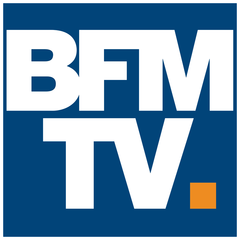 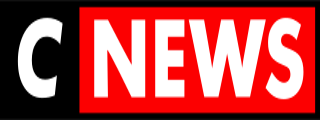 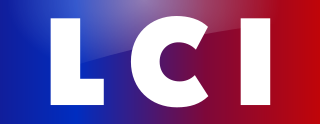 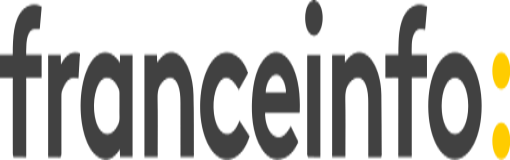 PRESIDENT DE LA REPUBLIQUE00:18:0401:33:1903:37:2400:11:49dont Président de la République - propos qui relèvent du débat politique national00:14:5200:50:5501:37:0900:07:25GOUVERNEMENT06:14:2710:56:5102:31:3305:45:05TOTAL EXÉCUTIF06:29:1911:47:4604:08:4205:52:30PART DE L'EXÉCUTIF*25,27%24,96%30,81%38,87%Divers Centre00:01:51 00:31:44 - - Divers Droite01:40:28 01:49:31 00:48:05 00:03:57 Divers Gauche00:03:56 01:01:13 - 00:03:23 Europe Ecologie-les Verts02:05:21 00:37:31 00:10:52 00:37:24 Génération.s00:04:54 - - - Horizons00:09:54 01:17:10 00:40:36 00:17:11 L'Action Française00:01:12 - - - La France insoumise03:28:46 02:18:43 00:44:39 00:51:13 Les Républicains02:34:30 07:45:07 01:14:29 01:30:01 Lutte Ouvrière00:31:14 - - - Mouvement démocrate00:19:20 00:05:36 00:24:06 - Nouveau parti anticapitaliste00:02:22 - - - Parti communiste français00:49:35 01:38:26 00:00:36 01:00:27 Parti radical de gauche00:00:24 - 00:02:19 - Parti socialiste01:33:02 02:52:42 00:14:28 00:40:19 Place publique00:22:57 00:01:55 00:01:46 00:02:24 Rassemblement national00:58:24 04:26:08 01:00:31 01:33:04 Reconquête00:47:44 00:59:06 01:16:40 00:00:30 Renaissance02:31:50 06:42:14 02:03:22 01:21:45 Sans étiquette00:22:10 - - - Union des démocrates et indépendants00:41:40 01:30:05 00:00:26 00:20:24 Debout la France- 00:51:00 00:00:50 - Divers- 00:18:00 - 00:00:59 Femu a Corsica- 00:00:11 - - Les Centristes- 00:06:44 00:08:44 - Les Patriotes- 00:06:50 - - Territoires de progrès- 00:28:27 - - Parti radical- - 00:00:11 - Simple- - 00:25:53 - A Here ia Porinetia- - - 00:00:07 Agir- - - 00:31:24 Amuitahiraa o te nunaa maohi- - - 00:00:15 En Commun !- - - 00:16:26 Pour La Réunion- - - 00:00:36 Tapura Huiraatira- - - 00:00:45 Tavini Huiraatira- - - 00:01:47 TOTAL PARTIS POLITIQUES ET DIVERS19:11:3435:28:2309:18:3309:14:21PART DES PARTIS POLITIQUES ET DIVERS*74,73%75,04%69,19%61,13%